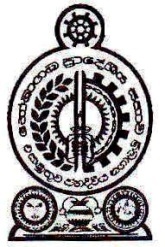 හෝමාගම ප්‍රාදේශීය සභාව2022.08.02 දින ප.ව.1.30ට රැස්වූ පරිසර හා පහසුකම් කාරක සභා වාර්තාවසැ.යු. :- මෙහි පහත සඳහන් නිර්දේශයන් පිළිබඳ සංශෝධන හා අනුමැතීන් 2022.08.23 වන දින මහ සභා වාර්තාවෙහි සඳහන් වන බව කාරුණිකව සලකන්න.පැමිණිම :-සභාපති :-		01. ගරු ප්‍රා.ස.මන්ත්‍රී     - මහින්ද උඩුවන මහතාසාමාජිකයින්  :- 	02. ගරු ප්‍රා.ස.මන්ත්‍රී     - පෙරුම්බුලි අච්චිගේ සුමතිපාල මහතා03. ගරු ප්‍රා.ස.මන්ත්‍රී     - එම්.ඒ.වී.ඩොනල් නිලන්ත මහතා	04. ගරු ප්‍රා.ස.මන්ත්‍රී     - තිලකා නන්ද නාරංතොට මහතා		නොපැමිණිම		05. ගරු ප්‍රා.ස.මන්ත්‍රීනී  - කේ.ක්‍රිශාන්ති මංජුලා කුමාරි මහත්මිය 06. ගරු ප්‍රා.ස.මන්ත්‍රී    -	වාද්දුවගේ ක්‍රේෂන් ගයන්ත මහතා			07. ගරු ප්‍රා.ස.මන්ත්‍රී    -	කේ.සමන්ත කුමාර මහතා08. ගරු ප්‍රා.ස.මන්ත්‍රී    -	රංග උෂාඩ් අබේසිංහ මහතා09. ගරු ප්‍රා.ස.මන්ත්‍රී    -	ආනන්ද කරුණාතිලක මාතරච්චි මහතා 10. ගරු ප්‍රා.ස.මන්ත්‍රීනී  - ඩබ්.එච්.ධනුෂ්කා උදේශි ගුණරත්න මහත්මිය11. ගරු ප්‍රා.ස.මන්ත්‍රී    -	රංවලගේ අරුණ රංවල මහතානිලධාරින්:-						01. ලේකම්			- කේ.බී.ටී.කේ.ගුණතිලක මිය02. කළමනාකරණ සහකාර	- පී.ජී.ප්‍රියංගනී මිය			03. සෞ.පරිපාලක	            - නුවන් දර්ශණ මයා				04.  සෞ පරිපාලක 		- කුෂාන් ඉන්දික මයා01. 	පනාගොඩ ශ්‍රි පරාක්‍රම මහා විද්‍යාලයේ  රැක් රෝපණය කරන භුමි ප්‍රමාණය වැටක් ගසා වෙන් කිරීමට ඇස්තමේන්තුවක් සකස් කිරීමට තාක්ෂණ නිලධාරීට දැනුම් දී ඇති බැවින් ඒ සම්බන්ධයෙන් සොයා බලා ඉදිරි කටයුතු කරන ලෙසට ප්‍රජා සංවර්ධන නිලධාරීට දැනුම් දීමට සුදුසු බවට නිර්දේශ කරන ලදී.02.	මේ දිනවල පවතින වර්ෂාව හේතුවෙන් ඩෙංගු රෝගය ව්‍යාප්ත වීමේ අවධානයක් තිබෙන බැවින් බල ප්‍රදේශයේ පාසල්වල ඩෙංගු වැඩ සටහන නැවතත් ක්‍රියාත්මක කිරීමට වැඩ පිළිවෙලක් සකස් කරන ලෙසට ප්‍රජා සංවර්ධන නිලධාරීට දැනුම් දීමට සුදුසු බවට නිර්දේශ කරන ලදී.2022.08.02 දින ,						උඩුවනගේ දොන් මහින්ද  හෝමාගම ප්‍රාදේශීය සභා කාර්යාලයේ දී 			ගරු ප්‍රාදේශීය සභා මන්ත්‍රී,								පරිසර පහසුකම් කාරක සභාව 